ForbesForbes is an American business magazine. Published biweekly, it features original articles on finance, industry, investing, and marketing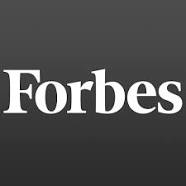 Banking and Insurancehttps://www.forbes.com/banking-insurance/#c70acc373600The Wall Street JournalAmerican business-focused, English-language international daily newspaper based in New York City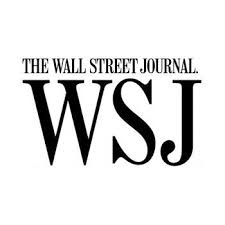 Business and Financehttp://www.wsj.com/news/businessBloombergBloomberg L.P. is a privately held financial, software, data, and media company headquartered in Midtown Manhattan, New York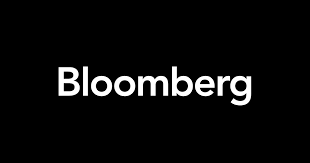 Future Financehttps://www.bloomberg.com/future-of-financeReuters UKReuters is an international news organization owned by Thomson Reuters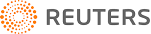 UK Businesshttps://uk.reuters.com/businessYahoo FinanceYahoo! Finance is a media property that is part of Yahoo!'s network. It provides financial news, data and commentary including stock quotes, press releases, financial reports, and original content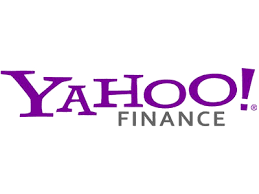 Finance Newshttps://finance.yahoo.com/news/CNN BusinessCNN Business is a financial news and information website, operated by CNN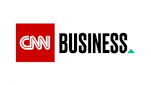 International Businesshttps://edition.cnn.com/businessFortuneFortune is an American multinational business magazine headquartered in New York City.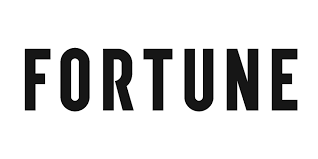 Business Newshttps://fortune.com/The EconomistThe Economist is an international weekly newspaper printed in magazine-format and published digitally that focuses on current affairs, international business, politics, and technology.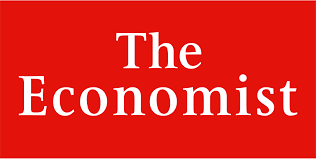 Finance and Economicshttps://www.economist.com/finance-and-economics/Financial TimesThe Financial Times is an international daily newspaper printed in broadsheet and published digitally that focuses on business and economic current affairs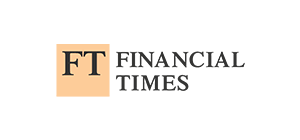 Emerging Marketshttps://www.ft.com/emerging-marketsBusiness Live MEBusiness Live ME focuses on business, technology, and lifestyle news & analyses from UAE, Oman, Saudi Arabia, Bahrain, and across the Middle East.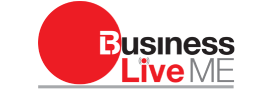 Middleast Economyhttps://www.businessliveme.com/economy/CNBC  TV18CNBCTV18 is India's leading financial, economic and business information source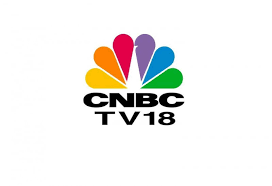 India Marketshttps://www.cnbctv18.com/market-live/Moneycontrol.comMoneycontrol.com is an Indian online business news website 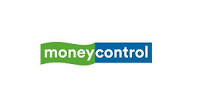 Business Newshttps://www.moneycontrol.com/Business TodayBusiness Today is one of the best business magazine in India which offers latest & breaking news updates on business, economy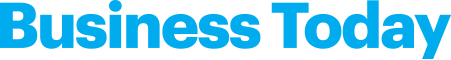 Business News https://www.businesstoday.in/The Financial ExpressThe Financial Express is an Indian English-language business newspaper owned by The Indian Express Group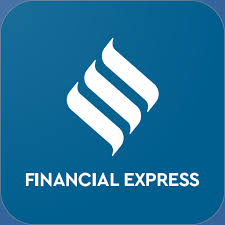 India Financial Newshttps://www.financialexpress.com/